March 20, 2013									In Re:  C-2013-2344461(SEE ATTACHED LIST)BEATRICE BROOKS v. PHILADELPHIA GAS WORKSBilling DisputeHearing Notice	This is to inform you that a hearing on the above-captioned case will be held as follows:Type:		Initial HearingDate: 		Monday, June 03, 2013Time:		10:00 a.m.Location:	In an available 4th Floor Hearing Room		(Take one of the last four elevators at the far end of the lobby)		801 Market Street (enter on 8th Street)		Philadelphia, PA 19107Presiding:	Administrative Law Judge Darlene Heep		Suite 4063		801 Market Street		Philadelphia, PA 19107		Telephone:	215.560.2105		Fax:		215.560.3133	Attention:  You may lose the case if you do not come to this hearing and present facts on the issues raised.	If you intend to file exhibits, 2 copies of all hearing exhibits to be presented into evidence must be submitted to the reporter.  An additional copy must be furnished to the Presiding Officer.  A copy must also be provided to each party of record.	Individuals representing themselves do not need to be represented by an attorney.  All others (corporation, partnership, association, trust or governmental agency or subdivision) must be represented by an attorney.  An attorney representing you should file a Notice of Appearance before the scheduled hearing date.	If you are a person with a disability, and you wish to attend the hearing, we may be able to make arrangements for your special needs.  Please call the scheduling office at the Public Utility Commission at least five (5) business days prior to your hearing to submit your request.	If you require an interpreter to participate in the hearings, we will make every reasonable effort to have an interpreter present.  Please call the scheduling office at the Public Utility Commission at least ten (10) business days prior to your hearing to submit your request.Scheduling Office:  717.787.1399AT&T Relay Service number for persons who are deaf or hearing-impaired:  1.800.654.5988pc:	ALJ Heep	Melissa Maloney	Calendar Copy	File CopyC-2013-2344461 - BEATRICE BROOKS v. PHILADELPHIA GAS WORKS         BEATRICE BROOKS1012 WAKELING STREETPHILADELPHIA PA 19124215.288.9159 LAURETO FARINAS ESQUIREPHILADELPHIA GAS WORKS4TH FLOOR800 W MONTGOMERY AVENUEPHILADELPHIA PA 19122215.684.6982E-Served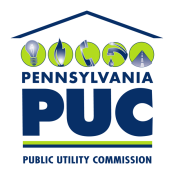  PUBLIC UTILITY COMMISSIONOffice of Administrative Law JudgeP.O. IN REPLY PLEASE REFER TO OUR FILE